ГОСУДАРСТВЕННОЕ УЧРЕЖДЕНИЕ «ВИТЕБСКИЙ ОБЛАСТНОЙ ЦЕНТР ГИГИЕНЫ, ЭПИДЕМИОЛОГИИ И ОБЩЕСТВЕННОГО ЗДОРОВЬЯ»ОТДЕЛ ПРОФИЛАКТИКИ ВИЧ/СПИДПАКЕТ  МЕТОДИЧЕСКИХ  И  ИНФОРМАЦИОННЫХ  МАТЕРИАЛОВ ПО  ОРГАНИЗАЦИИ  И  ПРОВЕДЕНИЮ  МЕРОПРИЯТИЙ В  РАМКАХ  ВСЕМИРНОЙ  КАМПАНИИ  ПРОТИВ  СПИД И  ВСЕМИРНОГО                                                                                          ДНЯ  БОРЬБЫ СО СПИДом - 2020НА ТЕМУ: «МЕЖДУНАРОДНАЯ СОЛИДАРНОСТЬ, ОБЩАЯ ОТВЕТСТВЕННОСТЬ»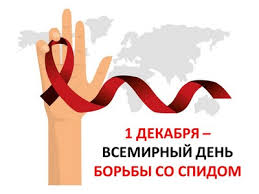 2020ОГЛАВЛЕНИЕВСЕМИРНЫЙ ДЕНЬ БОРЬБЫ СО СПИДОМ – 2020 (ПРЕСС-РЕЛИЗ)ПЛАН МЕРОПРИЯТИЙ ПО ПОДГОТОВКЕ И ПРОВЕДЕНИЮ МЕРОПРИТИЙ В РАМКАХ ВСЕМИРНОЙ КАМПАНИИ ПРОТИВ СПИД И ВСЕМИРНОГО ДНЯ БОРЬБЫ СО СПИДом – 2020 НА ТЕМУ «МЕЖДУНАРОДНАЯ СОЛИДАРНОСТЬ – ОБЩАЯ ОТВЕТСТВЕННОСТЬ»  В ВИТЕБСКОЙ ОБЛАСТИ ЭПИДСИТУАЦИЯ ПО ВИЧ-ИНФЕКЦИИ В МИРЕ, РЕСПУБЛИКЕ БЕЛАРУСЬ, ВИТЕБСКОЙ ОБЛАСТИЧТО НУЖНО ЗНАТЬ О ВИЧ И COVID ЛЮДЯМ, ЖИВУЩИМ С ВИЧ Пресс-релизВсемирный день борьбы со СПИДом – 2020 1 декабря – Всемирный день борьбы со СПИДом. Этот день приобрел статус ежегодного события в большинстве стран мира и демонстрирует международную солидарность в борьбе с эпидемией ВИЧ/СПИДа. Всемирный день борьбы со СПИДом каждый год посвящен определенной теме. В этом году такой темой будет «Международная солидарность, общая ответственность». В 2020 году внимание всего мира приковано к пандемии                    COVID-19 и ее влиянию на жизнь и благополучие людей. Эта пандемия еще раз показала нам, насколько тесно вопрос здоровья связан с другими важными вопросами, такими как права человека, гендерное равенство и социальная защита. COVID-19 наглядно продемонстрировал, что во время любой пандемии безопасность всех зависит от безопасности каждого. Чтобы достичь успеха, необходимо оказывать помощь всем, кто в ней нуждается. Искоренение стигмы и дискриминации, и применение подходов, основанных на правах человека и гендерном равенстве, – вот главные условия прекращения в мире пандемий ВИЧ и COVID-19.Сегодня Всемирный день борьбы со СПИДом сохраняет свою актуальность, напоминая о том, что вопрос повышения осведомленности о ВИЧ-инфекции, по-прежнему остается критически важным.Согласно статистике Всемирной организации здравоохранения, на планете живет более 38 миллионов ВИЧ-положительных людей. За последние 30 лет от СПИДа умерло около 33 миллионов человек. В Республике Беларусь за последнее десятилетие наибольшее количество новых случаев ВИЧ-инфекции регистрируется у людей в возрасте  35 лет и старше. Преобладает гетеросексуальный путь передачи ВИЧ. По состоянию на 01.11.2020 года в республике зарегистрировано: более 30 тысяч случаев ВИЧ-инфекции;более 23 тысяч людей, живущих с ВИЧ.В Витебской области на 01.11.2020 года зарегистрировано 1620 случаев ВИЧ-инфекции, количество людей,  живущих с ВИЧ, – 1253.                                                    За январь – октябрь  2020 года  выявлено  66  новых случаев ВИЧ-инфекции. В нашей стране создана система, обеспечивающая максимальную доступность к консультированию и тестированию на ВИЧ-инфекцию. Пройти добровольное тестирование на ВИЧ-инфекцию, в том числе анонимное, можно в любом лечебном учреждении, располагающем процедурным кабинетом. Также в стране на базе общественных некоммерческих организаций функционируют анонимно-консультационные пункты, предоставляющих услуги по консультированию и тестированию на ВИЧ-инфекцию для наиболее уязвимых к ВИЧ-инфекции групп населения (потребители инъекционных наркотиков, женщины, вовлеченные в секс-бизнес, мужчины, вступающие в сексуальные отношения с мужчинами). Все ВИЧ-позитивные пациенты в Республике Беларусь, состоящие на диспансерном наблюдении, получают лекарственные средства для антиретровирусной терапии бесплатно. Количество таких пациентов на сегодняшний день составляет около 19 тысяч человек, в том числе – 1023 в Витебской области. Вовремя начав лечение и следуя всем указаниям врача, люди, живущие с ВИЧ, могут прожить долгую и полноценную жизнь. Качество жизни ВИЧ-позитивных людей, благодаря этим лекарственным препаратам, почти ничем не отличается от качества жизни людей без ВИЧ. Усилия медицинского сообщества, системы образования, культуры, средств массовой информации должны быть направлены на просвещение населения по вопросам профилактики ВИЧ-инфекции, с акцентом  на сохранение социальной ценности семьи и рождение здорового поколения, соблюдение прав человека, недопущение стигмы и дискриминации в отношении лиц, живущих с ВИЧ-инфекцией. Соблюдение прав отдельного  человека, как правило, требует соблюдение определенных границ и недопущение нарушения прав другого – правильное понимание этого условия нивелирует многие диссонансы и разногласия в области соблюдения прав. Формирование адекватного представления о ВИЧ-инфекции на основе достоверного информирования о путях передачи инфекции, в частности, о невозможности инфицирования ВИЧ в быту, будет способствовать снижению стигмы в отношении людей, живущих с ВИЧ. Государственные, общественные и международные организации объединили свои усилия для проведения кампании, посвященной вопросам, связанным с ВИЧ. Во всех регионах мира проводятся мероприятия, которые обращают общее внимание на текущую ситуацию и перспективные направления  в области профилактики  ВИЧ-инфекции. Общественные организации, занимающиеся вопросами противодействия ВИЧ-инфекции, мобилизуют усилия по поддержке сообществ, в которых они работают, и предоставляют возможность людям, живущим с ВИЧ, высказаться по актуальным и значимым темам.В преддверии Всемирного Дня борьбы со СПИДом во всех областях Республики Беларусь по инициативе специалистов санитарно-эпидемиологической службы и учреждений здравоохранения  при поддержке  неправительственных организаций,  волонтеров, СМИ проводятся информационно-просветительские мероприятия: выставки, конкурсы, выступления в прямом эфире. При организации мероприятий, отдавая приоритет просвещению молодежи,  будет уделено особое внимание возрастной категории старше 35 лет.             № 05/4337 от 19.11.2020                                                                                       УТВЕРЖДАЮ                                                                                                                                             Главный государственный                                                                                                                                               санитарный врач Витебской области –                                                                                                                                               главный врач учреждения 	        В.А. Синкевич           «19» ноября 2020 ПЛАН по подготовке и проведению мероприятий в рамках Всемирной кампании против СПИД и Всемирного дня борьбы со СПИДом – 2020 на тему:«Международная солидарность, общая ответственность»в Витебской областиГЛОБАЛЬНАЯ СТАТИСТИКА ПО ВИЧ ЗА 2019 ГОД25,4 [24,5–25,6] млн людей получали лечение в рамках антиретровирусной терапии (2019 г.)Общемировое число людей, живущих с ВИЧ, составляло 38,0 [31,6–44,5] млн человек (2019 г.)Число новых случаев заражения ВИЧ составило 1,7 [1,2-2,2] млн. (2019 г.)Число людей, умерших от сопутствующих СПИДу болезней, составило 690 000 [500 000–970 000] человек. (2019 г.)75,7 [55,9–100] млн человек заразились ВИЧ с начала эпидемии.32,7 [24,8–42,2] млн человек умерли от сопутствующих СПИДу болезней с начала эпидемии.Люди, живущие с ВИЧВ 2019 году число людей, живущих с ВИЧ, составляло 38,0 [31,6–44,5] млн человек:36,2 [30,2–42,5] млн взрослых1,8 [1,3-2,2] млн детей (в возрасте 0-14 лет)В 2019 г. 81% [68–95%] всех людей, живущих с ВИЧ, знали свой статус.Около 7,1 млн людей не знали о том, что они живут с ВИЧ.Люди, живущие с ВИЧ и получающие лечение в рамках антиретровирусной терапииПо состоянию на конец 2019 года 25,4 [24,5–25,6] млн людей получали лечение в рамках антиретровирусной терапии, по сравнению с 6,4 миллиона [5,9—6,4 миллиона] в 2009 году.67% [54–79%] всех людей, живущих с ВИЧ, имели доступ к лечению в 2019 году.68% [54–80%] взрослых в возрасте 15 лет и старше, живущих с ВИЧ, и 53% [36–64%] детей в возрасте 0–14 лет имели доступ к лечению.73%[60–86%] взрослых женщин в возрасте 15 лет и старше имели доступ к лечению, в то время как только 61% [48–74%] взрослых мужчин в возрасте 15 лет и старше имели доступ.В 2019 году 85% [63–100%] беременных женщин, живущих с ВИЧ, имели доступ к лечению с применением антиретровирусных препаратов с целью предотвращения передачи вируса плоду.Новые случаи заражения ВИЧ-инфекциейЧисло новых случаев заражения ВИЧ сократилось на 40% по сравнению с 1998 годом, когда этот показатель достиг пикового значения.В 2019 году число новых случаев заражения ВИЧ снизилось до 1,7 [1,2– 2,2] млн по сравнению с 2,8 [2,0–3,7] млн в 1998 году.В 2019 году показатель новых случаев заражения ВИЧ-инфекцией среди взрослых, по оценкам, снизился на 23% относительно 2010 года, с 2,1 [1,6–2,9] млн до 1,7 [1,2–2,2] млн.В 2019 году показатель новых случаев заражения ВИЧ-инфекцией среди детей снизился на 52% относительно 2010 года, с 310 000 [200 000–500 000] до 150 000 [94 000–240 000].Смертность вследствие СПИДаЧисло людей, умерших от сопутствующих СПИДу болезней, снизилось на 60% относительно пикового показателя 2004 года.В 2019 году общемировое число умерших от сопутствующих СПИДу болезней составило 690 000 [500 000–970 000] человек. Для сравнения в 2004 году этот показатель составлял 1,7 [1,2–2,4] млн человек и 1,1 [830 000– 1,6] млн человек в 2010 году.Смертность вследствие СПИДа снизилась на 39% с 2010 года.ВИЧ и COVID-19Результаты нового анализа, проведенного ЮНЭЙДС, выявили потенциальные последствия, которые пандемия COVID-19 может иметь в странах с низким и средним уровнем доходов во всем мире в плане снабжения непатентованными антиретровирусными препаратами, используемыми для лечения ВИЧ.Введение ограничительных мер и закрытие границ с целью остановить распространение COVID-19 оказывает влияние как на производство лекарственных средств, так и на их распределение, что потенциально может привести к увеличению их стоимости и возникновению проблем с поставками.Результаты недавнего моделирования показали, что полное прекращение лечения ВИЧ на шесть месяцев может привести к увеличению числа смертей от заболеваний, связанных со СПИДом, более чем на 500 000                   [471 000-673 000] случаев.ЖенщиныЕженедельно около 5500 молодых женщин в возрасте 15-24 лет заражаются ВИЧ.В странах Африки к югу от Сахары пять из шести новых случаев инфицирования среди подростков в возрасте 15-19 лет приходится на девочек. Вероятность заражения ВИЧ для молодых женщин в возрасте 15-24 лет в два раза выше, чем для мужчин.Более трети (35%) женщин во всем мире в какой-то момент своей жизни подвергались физическому и/или сексуальному насилию со стороны сексуального партнера или сексуальному насилию со стороны лица, не являющегося их партнером.В некоторых регионах вероятность заражения ВИЧ у женщин, подвергшихся физическому или сексуальному насилию со стороны партнера, в 1,5 раза выше, чем у женщин, не подвергавшихся такому насилию.В 2019 году на женщин и девочек приходилось около 48% всех новых случаев ВИЧ-инфицирования. В странах Африки к югу от Сахары этот показатель составил 59% от всех новых случаев ВИЧ-инфицирования.90–90–90В 2019 году 81% [68%– 95%] людей, живущих с ВИЧ, знали свой статус.82% [66%– 97%] людей, знающих свой статус, имели доступ к лечению.Супрессия вирусной нагрузки наблюдалась у 88% [71%– 100%]) людей, пользующихся доступом к лечению.В 2019 году из всех людей, живущих с ВИЧ, 81% [68—95%] знали свой статус, 67% [54—79%] имели доступ к лечению и 59% [49—69%] достигли супрессии вирусной нагрузки.Ключевые группы рискаНа ключевые группы риска и их сексуальных партнеров приходится:62% новых случаев заражения ВИЧ по всему миру.99% новых случаев заражения ВИЧ в Восточной Европе и Центральной Азии.97% новых случаев заражения ВИЧ на Ближнем Востоке и в Северной Африке.96% новых случаев заражения ВИЧ в Западной и Центральной Европе, а также в Северной Америке.98% новых случаев заражения ВИЧ в Азиатско-Тихоокеанском регионе.77% новых случаев заражения ВИЧ в Латинской Америке.69% новых случаев заражения ВИЧ в Западной и Центральной Африке.60% новых случаев заражения ВИЧ в странах Карибского бассейна.28% новых случаев заражения ВИЧ в Восточной и Южной Африке.Риск заражения ВИЧ:в 26 раз выше среди мужчин, вступающих в половые связи с мужчинами;в 29 раза выше среди потребителей инъекционных наркотиков;в 30 раз выше среди лиц, работающих в секс-индустрии;в 13 раз выше среди трансгендерных лиц.ВИЧ/ТуберкулезТуберкулез является основной причиной смертности среди людей, живущих с ВИЧ, на него приходится около одной трети случаев смерти, связанных со СПИДом. В 2018 году приблизительно у 10 миллионов [9,0—11,1 миллиона] человек развился туберкулез, примерно 9% из них жили с ВИЧ.Люди, живущие с ВИЧ, не имеющие симптомов туберкулеза, нуждаются в профилактической терапии заболевания. Это уменьшает риск развития туберкулеза и сокращает смертность от туберкулеза/ВИЧ примерно на 40%.В 2018 году 1,8 миллиона человек, живущих с ВИЧ, начали профилактическую терапию туберкулеза в 65 странах.По оценочным данным 44% людей, живущих с ВИЧ и туберкулезом, не знают о своей коинфекции и поэтому не получают лечения.ИнвестицииПо состоянию на конец 2019 года было выделено 18,6 млрд долл. США на борьбу со СПИДом в странах с низким и средним уровнями дохода, почти на 1,3 млрд меньше, чем в 2017 году.Около 57% от общих ресурсов, выделенных на борьбу с ВИЧ в странах с низким и средним уровнями дохода в 2019 году, было получено из внутренних источников.По оценкам ЮНЭЙДС, в 2020 году на борьбу со СПИДом потребуется 26,2 млрд долл. США.Глобальные данные о ВИЧ, региональные данные – 2019 г., антиретровирусная терапия в регионах – 2019 г.Эпидемическая ситуация по ВИЧ-инфекции в Республике Беларусь на 1 ноября 2020 годаПо состоянию на 01.11.2020 в Республике Беларусь проживает   
22 792 человека с ВИЧ-положительным статусом.Таблица 1 – Сведения о количестве людей, живущих с ВИЧ (далее – ЛЖВ),  по отдельным регионам Республики Беларусь по состоянию на 01.11.2020За 10 месяцев 2020 года зарегистрировано 1222 новых случая ВИЧ-инфекции (12,94 на 100 тысяч населения), показатель заболеваемости в 1,4 раза ниже аналогичного периода 2019 года.Таблица 2 – Случаи ВИЧ-инфекции среди населения по отдельным регионам Республики Беларусь  за 10 месяцев 2020 годаЗа 10 месяцев 2020 года в общей структуре путей передачи: доля парентерального пути передачи ВИЧ составила 15,1% (184 человека), доля полового пути передачи ВИЧ – 83,6% (955 человек).За 10 месяцев 2020 года в возрастной группе 15 до 49 лет зарегистрировано 1034  случая (84,6%), за аналогичный период 2019г. – 1451 случай (82,0%). По отдельным возрастным группам населения за истекший период 2020г. случаи ВИЧ-инфекции были распределены следующим образом: 0-14 лет – 0,6%, 15-19 лет – 1,1%, 20-29 лет – 16,1%, 30-39 лет – 39,2%, 40-49 лет – 28,2%, 50-59 лет – 10,7%, 60 лет и старше – 4,1%.За 10 месяцев 2020 года удельный вес женщин составил –37,6% (460 человек), мужчин – 62,4% (762 человека), за аналогичный период  2019 года женщин – 36,4% (644 человека), мужчин – 63,6% (1125 человек).В стране проводится активная работа в области противодействия распространению ВИЧ-инфекции и реализации взятых на себя обязательств в части достижения к концу 2020 года стратегической цели ЮНЭЙДС 90-90-90:-                  90%  всех людей, живущих с ВИЧ, будут знать свой  ВИЧ-статус,-                  90% всех людей, у которых диагностирована ВИЧ-инфекция, будут стабильно получать антиретровирусную терапию,-                  и у 90% ВИЧ-положительных людей,  получающих терапию, будет достигнута неопределяемая вирусная нагрузка и человек не будет передавать вирус другим людям.По Республике Беларусь достигнуты следующие индикаторные показатели стратегической цели ЮНЭЙДС 90-90-90 на 01.11.2020г.: 81,4% - 81,8% - 78,5% (цель на 01.01.2021 г. – 89-90%; 88-90%; 85-90%).Работа по достижению высокого охвата противовирусным лечением имеет особое значение, т.к. является определяющим фактором для достижения подавления вирусной нагрузки до неопределяемой, снижения передачи инфекции от человека к человеку, предотвращения прогрессирования заболевания, увеличения качества и продолжительности жизни пациентов.Эпидемическая ситуация по ВИЧ-инфекции в Витебской области  на 1 ноября 2020 годаПо состоянию на 1 ноября 2020 года в Витебской области зарегистрировано: 1620 случаев ВИЧ-инфекции; 1253 человека, живущих с ВИЧ.Показатель распространенности составляет 107,38 на 100 тыс. населения, республиканский показатель – 240,85 на 100 тысяч населения. 	Таблица 1 – Распределение случаев ВИЧ-инфекции, количество ЛЖВ и новые случаи ВИЧ-инфекции по административным территориям Витебской области(по состоянию на 01.11.2020)За 10 месяцев 2020 года выявлено 66 новых случаев ВИЧ-инфекции (5,66 на 100 тыс. населения). За январь – октябрь 2019 года выявлено 102 случая ВИЧ-инфекции (8,71 на 100 тыс. населения).За январь – октябрь 2020 года доля полового пути передачи ВИЧ составила 93,9% (62 человека), доля парентерального пути передачи ВИЧ (внутривенное введение наркотических веществ) составила 6,1% (4 человека) инфицирование другими путями передачи (вертикальный, неустановленный) 0% (0 человек). За аналогичный период 2019 года доля полового пути передачи ВИЧ составила 93,1% (95 человек), доля парентерального пути передачи ВИЧ (внутривенное введение наркотических веществ) составила 2,9% (3 человека), инфицирование другими путями передачи (вертикальный, неустановленный) 3,9% (4 человека).За 10 месяцев 2020 года в возрастной группе 15-49 лет зарегистрировано 53 случая (80,3%). По отдельным возрастным группам населения за истекший период 2020 года случаи ВИЧ-инфекции были распределены следующим образом:  0-14 лет – 0%, 15-19 лет – 0,0%, 20-29 лет – 18,18% (12 случаев), 30-39 лет – 40,97% (27 случаев), 40-49 лет – 21,21% (14 случаев), 50-59 лет – 16,67% (11 случаев), 60 лет и старше – 3,03% (2 случая).За январь – октябрь 2020 года удельный вес женщин – 42,42% (28 человек), мужчин – 57,58% (38 человек), за аналогичный период 2019 года удельный вес женщин – 39,22% (40 человек), мужчин – 53,41% (47 человек).ЧТО НУЖНО ЗНАТЬ О ВИЧ И COVID-19 ЛЮДЯМ, ЖИВУЩИМ С ВИЧМы все переживаем трудные времена. ЮНЭЙДС призывает действовать добротой, а не стигмой и дискриминацией. Люди, затронутые COVID-19, являются частью решения и нуждаются в нашей поддержке.Правительства должны уважать права человека и достоинство людей, пострадавших от COVID-19. Опыт, извлеченный из эпидемии ВИЧ, может быть применен для борьбы с COVID-19. Как и в случае противодействия СПИДу, правительства должны работать с сообществами для поиска решений на местном уровне. Ключевые группы населения не должны нести основной удар стигмы и дискриминации в результате пандемии COVID-19.Мы знаем, что COVID-19 – это серьезное заболевание, которое очень скоро затронет страны с самым высоким бременем ВИЧ. Каждый, включая людей, живущих с ВИЧ, должен принять рекомендуемые меры предосторожности, чтобы уменьшить воздействие COVID-19:Регулярно и тщательно мойте руки водой с мылом или жидкостью на спиртовой основе.Поддерживайте расстояние не менее 1 метра с тем, кто кашляет или чихает.Не прикасайтесь к своим глазам, носу и рту.Убедитесь, что вы и окружающие вас люди соблюдают правила гигиены дыхания: при кашле или чихании прикрывайте рот и нос согнутыми локтем или тканью и немедленно утилизируйте использованную ткань.Оставайтесь дома, если вы плохо себя чувствуете. Если у вас жар, кашель и затрудненное дыхание, обратитесь за медицинской помощью и позвоните туда заранее. Следуйте указаниям местного органа здравоохранения.ЧТО НУЖНО ЗНАТЬ О ВИЧ И COVID-19 ЛЮДЯМ, ЖИВУЩИМ С ВИЧCOVID-19 является серьезным заболеванием, и все люди, живущие с ВИЧ, должны принять все рекомендуемые профилактические меры, чтобы минимизировать воздействие и предотвратить заражение вирусом, вызывающим COVID-19. Как и в общей популяции, пожилые люди, живущие с ВИЧ, или люди, живущие с ВИЧ с проблемами сердца или легких, могут подвергаться более высокому риску заражения вирусом и иметь более серьезные симптомы. Все люди, живущие с ВИЧ, должны обратиться к своим врачам, чтобы запастись достаточным количеством основных лекарств.Несмотря на расширение масштабов лечения ВИЧ-инфекции в последние годы, 15 миллионов людей, живущих с ВИЧ, не имеют доступа к антиретровирусной терапии, что может угрожать их иммунной системе.Из стран и сообществ, реагирующих на обе эпидемии, мы будем активно узнавать о влиянии ВИЧ и COVID-19 на людей, живущих с ВИЧ Уроки успешного внедрения инноваций или адаптации предоставления услуг для минимизации воздействия коронавируса на людей, живущих с ВИЧ, будут распространяться и воспроизводиться по мере их появления. До тех пор, пока не станет известно больше, люди, живущие с ВИЧ, особенно те, у кого прогрессирует или плохо контролируется ВИЧ-инфекция, должны быть осторожными и обращать внимание на меры и рекомендации по профилактике. Также важно, чтобы люди, живущие с ВИЧ, получали многомесячные запасы своих лекарств от ВИЧ-инфекции.ЮНЭЙДС рекомендуетУслуги по ВИЧ должны и в дальнейшем быть доступными для людей, живущих с ВИЧ и подверженных риску ВИЧ-инфекции, включая обеспечение доступности презервативов, опиоидной заместительной терапии, стерильных игл и шприцев, снижение вреда, доконтактной профилактики и тестирования на ВИЧ.Чтобы предотвратить нехватку лекарств у людей и уменьшить потребность в доступе к системе здравоохранения, страны должны перейти к полному осуществлению многомесячного отпуска лекарств для лечения ВИЧ-инфекции сроком от трех месяцев или более.Должен быть обеспечен доступ к услугам в связи с COVID-19 для уязвимых людей, включая целевой охват тех, кто остался без внимания, и устранение финансовых барьеров, таких как плата за услуги.№ п/пНаименованиемероприятийСрокисполненияОтветственные исполнители1.Подготовить пресс-релиз «Всемирный день   борьбы со СПИДом – 2020» и разместить на сайтах ГУ «Витебский областной ЦГЭ и ОЗ», районных, зональных, городских ЦГЭ.до 20 ноября2020 ГУ «Витебский областной центр гигиены, эпидемиологии и общественного здоровья», зональные, районные, Новополоцкий городской ЦГЭ2.Провести аудиоконференцию по актуальным вопросам ВИЧ/СПИД для специалистов центров гигиены и эпидемиологии области, курирующих данный раздел работы.26 ноября 2020ГУ «Витебский областной центр гигиены, эпидемиологии и общественного здоровья»3.Организовать и провести информационно-профилактические акции в дистанционном формате (онлайн-марафон, радио-марафон и др.).ноябрь-декабрь2020ГУ «Витебский областной центр гигиены, эпидемиологии и общественного здоровья», зональные, районные, Новополоцкий городской ЦГЭ, общественные организации4.Организовать и провести вебинары, аудио-, видеоконференции по вопросам ВИЧ/СПИД для специалистов учреждений здравоохранения,  образования,  культуры, идеологической работы, физической культуры, спорта и туризма и др.ноябрь-декабрь 2020ГУ «Витебский областной центр гигиены, эпидемиологии и общественного здоровья», зональные, районные, Новополоцкий городской ЦГЭ5.Организовать и провести в коллективах организаций и предприятий дни информирования по профилактике ВИЧ-инфекции и привлечению к тестированию/самотестированию на ВИЧ, формированию ответственного отношения к собственному здоровью, снижению стигмы по отношению к людям, живущим с ВИЧ.ноябрь-декабрь2020ГУ «Витебский областной центр гигиены, эпидемиологии и общественного здоровья», зональные, районные, Новополоцкий городской ЦГЭ6.Организовать и провести информационную кампанию в средствах массовой информации в рамках Всемирного дня борьбы со СПИДом:                                      6.1 трансляцию социальной рекламы по профилактике ВИЧ-инфекции на каналах радио и ТВ; публикации в прессе;6.3 размещение информационных материалов                      в сети Интернет;                                                          6.4 выступления специалистов в теле- и радиопередачах.ноябрь-декабрь 2020Главное управление по здравоохранению Витебского облисполкома, организации здравоохранения области;ГУ «Витебский областной центр гигиены, эпидемиологии и общественного здоровья»,  зональные, районные, Новополоцкий городской ЦГЭ7.Организовать размещение рекламы по проблеме ВИЧ/СПИД на:7.1 информационных мониторах торговых центров, кинотеатров и подвижного состава городского транспорта;7.2 носителях наружной рекламы (баннеры,  постеры, растяжки и др.);7.3 извещениях об оплате за жилищно-коммунальные услуги.ноябрь-декабрь 2020Главное управление по здравоохранению Витебского облисполкома, организации здравоохранения области;ГУ «Витебский областной центр гигиены, эпидемиологии и общественного здоровья», зональные, районные, Новополоцкий городской ЦГЭ8.Обеспечить работу телефонов горячей линии по вопросам профилактики ВИЧ-инфекции, линии дистанционного консультирования на платформе Скайп, распространение информационно-просветительских материалов по снижению стигмы по отношению к людям, живущим с ВИЧ; демонстрацию видеоматериалов по профилактике ВИЧ-инфекции, в том числе по мотивации к тестированию на ВИЧ в учреждениях здравоохранения.ноябрь-декабрь 2020 Главное управление по здравоохранению Витебского облисполкома, организации здравоохранения области;ГУ «Витебский областной центр гигиены, эпидемиологии и общественного здоровья»,  зональные, районные, Новополоцкий городской ЦГЭ9.Обеспечить размещение  и распространение информационных материалов по ВИЧ/СПИД (плакаты, памятки, буклеты, брошюры, листовки) в учреждениях культуры, образования, физической культуры, спорта и туризма, на предприятиях, в общественном транспорте и других местах общего пользования.ноябрь-декабрь 2020ГУ «Витебский областной центр гигиены, эпидемиологии и общественного здоровья», зональные, районные, Новополоцкий городской ЦГЭ10.Организовать и провести онлайн конкурсы плакатов, рисунков, презентаций, эссе в рамках Всемирной кампании против СПИД.ноябрь-декабрь 2020Отделы по образованию Дубровенского, Лепельского,  Чашникского РИК;  Шумилинский РК ОО «БРСМ», Поставский РК ОО «БРСМ»;ГУ «Дубровенский райЦГЭ»,                              ГУ «Лепельский райЦГЭ»,                                  ГУ «Чашникский райЦГЭ»,                                      ГУ «Шумилинский райЦГЭ»,                                                ГУ «Поставский райЦГЭ»11.Предоставить в отдел профилактики ВИЧ/СПИД ГУ «Витебский областной ЦГЭ и ОЗ» информацию о проведенных мероприятиях в рамках Единого дня борьбы со СПИДом по установленной форме и Всемирной кампании против СПИД – 2020.до 07 декабря2020ГУ «Витебский областной центр гигиены, эпидемиологии и общественного здоровья», зональные, районные, Новополоцкий городской ЦГЭ  ОбластьКоличество ЛЖВБрестская область1688Витебская область1253Гродненская область983Гомельская область8402Могилевская область1678Минская область3678г. Минск5110Итого по Республике Беларусь22792 ОбластьВыявлено случаев ВИЧ-инфекцииза 10  месяцев 2020г.Брестская область105Витебская область66 Гомельская область365Гродненская область72г. Минск284Минская область184Могилевская область146Республика Беларусь1222Район/ городЗарегистрировано случаев ВИЧ-инфекции за весь период наблюденияКоличество людей, живущих с ВИЧВыявлено случаев ВИЧ-инфекцииза 10 месяцев 2020Бешенковичский21171Браславский21150Верхнедвинский18142Глубокский14111Городокский50361Докшицкий1590Дубровенский27210Лепельский27214Лиозненский80642Миорский1270Поставский54455Россонский16130Сенненский24192Толочинский95718Ушачский1070Чашникский43311Шарковщинский661Шумилинский13110Оршанский1581187Полоцкий2231594г. Новополоцк103888г. Витебск52841917Витебский62512По Витебской области:1620125366